中国石油大学（北京）大学生社团建设指导部经费结算表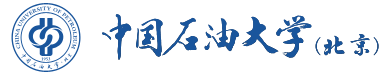 （此表一式一份，内容全部打印）活动部门总负责人活动名称活动时间活动简介活动简介活动简介活动简介活动简介活动简介活动简介活动简介1．印刷费预算（奥都打印店签单）1．印刷费预算（奥都打印店签单）1．印刷费预算（奥都打印店签单）1．印刷费预算（奥都打印店签单）1．印刷费预算（奥都打印店签单）1．印刷费预算（奥都打印店签单）1．印刷费预算（奥都打印店签单）1．印刷费预算（奥都打印店签单）项目：项目：单价数量预算金额 预算金额 预算金额 备注印刷费用共计：印刷费用共计：2. 团委物资预算（学生活动中心超市及纪念品店签单）2. 团委物资预算（学生活动中心超市及纪念品店签单）2. 团委物资预算（学生活动中心超市及纪念品店签单）2. 团委物资预算（学生活动中心超市及纪念品店签单）2. 团委物资预算（学生活动中心超市及纪念品店签单）2. 团委物资预算（学生活动中心超市及纪念品店签单）2. 团委物资预算（学生活动中心超市及纪念品店签单）2. 团委物资预算（学生活动中心超市及纪念品店签单）项目：项目：单价数量预算金额 预算金额 预算金额 备注团委物资费用共计：团委物资费用共计：3. 其他预算（发票预算）3. 其他预算（发票预算）3. 其他预算（发票预算）3. 其他预算（发票预算）3. 其他预算（发票预算）3. 其他预算（发票预算）3. 其他预算（发票预算）3. 其他预算（发票预算）项目：项目：单价数量预算金额 预算金额 预算金额 备注其他费用共计：其他费用共计：总计总计总计总计总计总计总计总计签单金额（1+2）总计：签单金额（1+2）总计：发票报销金额（3）总计：发票报销金额（3）总计：预算金额总计：预算金额总计：总负责人总负责人签章：日期：签章：日期：签章：日期：签章：日期：签章：日期：签章：日期：财务组组长意见财务组组长意见签章：日期：签章：日期：签章：日期：签章：日期：签章：日期：签章：日期：副部长审批意见副部长审批意见签章：日期：签章：日期：签章：日期：签章：日期：签章：日期：签章：日期：指导老师审批意见指导老师审批意见签章：日期：签章：日期：签章：日期：签章：日期：签章：日期：签章：日期：团委审批意见团委审批意见签章：日期：签章：日期：签章：日期：签章：日期：签章：日期：签章：日期：